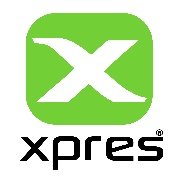 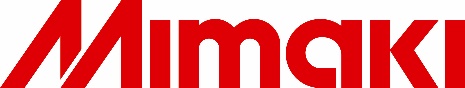 Hybrid Services Customer Care Programme  - Extended WarrantiesEnjoy continued peace of mind after your standard warranty ends with a Customer Care Programme from Hybrid. As the exclusive distributor in the UK and Ireland for Mimaki Products, our extended warranty options can cover the ongoing support of your machine, with the same levels of expertise, care and technical know-how that you’ve come to expect.

SystemCoverPrice Annual / MonthlyFurther informationSingle print head costs if no warranty cover
(part only - callout and labour to be added)CF - CF2Gold£1,500.00 / £136.00PDF LINKN/ACFL-605RTGold£1,200 / £109PDF LINKN/ACG-60SR - CG-60SLGold£295 
/ £27.00PDF LINKN/ACG-100 SR IIGold£445.00 / £40.00PDF LINKN/ACG-100 SR IISilver£275.00 / £25.00PDF LINKN/ACG-130 SR IIGold£495.00 £45.00PDF LINKN/ACG-130 SR IISilver£295.00 £28.00PDF LINKN/ACG-75FXGold£550.00 / £50.00PDF LINKN/ACG-75FXSilver£350.00 / £32.00PDF LINKN/ACG-130FXGold£750.00 / £68.50PDF LINKN/ACG-130FXSilver£550.00 / £50.00PDF LINKN/ACG-160FXGold£950.00 / £86.50PDF LINKN/ACG-160FXSilver£750.00 / £68.50PDF LINKN/ACJV30-60/100Gold£1,995.00 / £182.50PDF LINK£1,495CJV30-60/100Silver£1,129.00 / £102.50PDF LINK£1,495CJV30-130/160Gold£2,245.00 / £205.00PDF LINK£1,495CJV30-130/160Silver£1,255.00 / £115.00PDF LINK£1,495CJV150-75/107Gold£1,750.00 / £159.00PDF LINK£2,250CJV150-75/107Silver£750.00 / £75.00PDF LINK£2,250CJV150-130/160Gold£1,950.00 / £175.00PDF LINK£2,250CJV150-130/160Silver£950.00 / £85.00PDF LINK£2,250CJV300-130/160Gold£2795 / £250.00PDF LINK£2,250CJV300-130/160Silver£1,250.00 / £115.00PDF LINK£2,250JFX200-2513Gold£7995 / £729.00PDF LINK£2,495JFX200-2513Silver£4,995.00 / £459.00PDF LINK£2,495JFX200-2513Annual PM Visit£4,495.00 / NAPDF LINKFor customers without a Customer Care ProgramJFX200-2531Gold£9,495.00 / £865.00PDF LINK£2,495JFX200-2531Silver£5,995.00 / £545.00PDF LINK£2,495JFX200-2531Annual PM Visit£4,995.00 / NAPDF LINKFor customers without a Customer Care ProgramJFX500-2131Gold£13,995.00 / ££1,275.00PDF LINK£2,750JFX500-2131Silver£9995 / £910.00PDF LINK£2,750JFX500-2131Annual PM Visit£9,495 / NAPDF LINKFor customers without a Customer Care ProgramJFX-1631Gold£7,495 / £680PDF LINK£2,495JFX-1631Silver£2,995 / £275PDF LINK£2,495JV33-130/160Gold£1995 / £192.50PDF LINK£1,495JV33-130/160Silver£1,395 / £127PDF LINK£1,495JV34-260Gold£2,995 / 272.50PDF LINK£1,695JV34-260Silver£1,995 / £182.50PDF LINK£1,695JV150-130/160Gold£1,750 / £159PDF LINK£2,250JV150-130/160Silver£950 / £85PDF LINK£2,250JV300-130/160Gold£2,495 / £225PDF LINK£2,250JV300-130/160Silver£995 / £90PDF LINK£2,250JV400-130/160 LXGold£2,495 / £225PDF LINK£2,895JV400-130/160 LXSilver£995 / £90PDF LINK£2,895JV400 SUVGold£2,495 / £225PDF LINK£2,895JV400 SUVSilver£995 / £90PDF LINK£2,895TPC1000Gold£1,995.00 / £182.50PDF LINK£1,495TPC1000Silver£1,129.00 / £102.50PDF LINK£1,495TS300p 1800Gold£2,495 / £225PDF LINK£2,250TS300p 1800Silver£1,250 / £115PDF LINK£2,250Tx300p-1800Gold£2,750.00 / £250.00PDF LINK£2,250Tx300p-1800Silver£1,385.00 / £125.00PDF LINK£2,250TX400-1800DGold£6,995.00 / £630.00PDF LINK£2,695TX400-1800DSilver£2,995.00 / £272.50PDF LINK£2,695UCJV150-160Gold£2,795 / £259PDF LINK£2,695UCJV150-160Silver£2,095 / £195PDF LINK£2,695UCJV150-160Annual PM Visit£1,395 / NAPDF LINKFor customers without a Customer Care ProgramUCJV300-160Gold£3,495 / £319PDF LINK£2,695UCJV300-160Silver£2,895 / £ £PDF LINK£2,695UCJV300-160Annual PM Visit£2,245 / NAPDF LINKFor customers without a Customer Care ProgramUJF3042 FXGold£2,995 / £275PDF LINK£2,495UJF3042 FXSilver£995 / £90PDF LINK£2,495UJF3042 HGGold£ 3,995/ £360PDF LINK£2,495UJF3042 HGSilver£ 1,250 / £115PDF LINK£2,495 UJF6042Gold£4,495 / £410PDF LINK£2,495 UJF6042Silver£1,495/ £135PDF LINK£2,495UJF-7151plusGold£4,995 / £455PDF LINK£2,495UJF-7151plusSilver£1,750 / £160PDF LINK£2,495UJV55-320Gold£5,995 / £545PDF LINK£1,995UJV55-320Silver£2,395 / £220PDF LINK£1,995UJV-160Gold£3,995 / £365PDF LINK£2,495UJV-160Silver£2,500 / £227.50PDF LINK£2,495UJV500Gold£7,995 / £730PDF LINK£2,750UJV500Silver£3,995 / £370PDF LINK£2,750